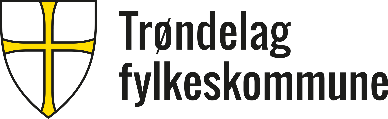 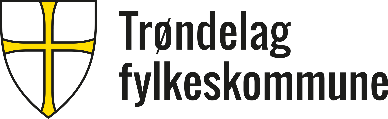 Olav Duun vgs Søknad om eksamen i norsk for de med kort botid i Norge. Elever i videregående opplæring kan følge læreplanen hvis de har enkeltvedtak om særskilt språkopplæring etter opplæringsloven § 3-12 og kortere enn 6 års botid på eksamenstidspunktet. Det er bare de årene man har bodd i Norge i opplæringspliktig alder som teller som botid. 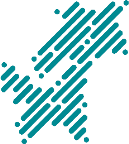 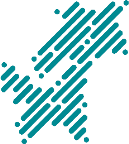 Det blir presisert i forskrift til opplæringsloven § 1-11 at voksne som får opplæring etter læreplanen i norsk for språklige minoriteter er fritatt fra krav om opplæring i skriftlig sidemål. Det må legges ved offisielle papirer som bekrefter antall år i Norge. Eksempel på dokumentasjon er politiattest, bostedsbevis eller vedtak om innvilget opphold fra UDI. Navn:  Født:  Basisgruppe:  Dato: Underskrift søker: 